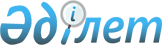 Курмин ауылдық округі Жұмабек ауылындағы көшелерді қайта атау туралыҚарағанды облысы Абай ауданы Курмин ауылдық округінің әкімінің 2018 жылғы 5 наурыздағы № 01 шешімі. Қарағанды облысының Әділет департаментінде 2018 жылғы 28 наурызда № 4670 болып тіркелді
      Қазақстан Республикасының 1993 жылғы 8 желтоқсандағы "Қазақстан Республикасының әкімшілік-аумақтық құрылысы туралы" Заңының 14 бабының 4) тармақшасы, Қазақстан Республикасының 2001 жылғы 23 қаңтардағы "Қазақстан Республикасындағы жергілікті мемлекеттік басқару және өзін-өзі басқару туралы" Заңының 35 бабының 2 тармағы негізінде және тұрғындардың пікірлерін ескере отырып ШЕШІМ ЕТТІ:
      1. Қарағанды облысы, Абай ауданы, Курмин ауылдық округі, Жұмабек ауылындағы көшелер келесідей:
      1) Безымянная көшесін Бәйтерек көшесіне;
      2) Подхозная көшесін Сұңқар көшесіне;
      3) Подстанция көшесін Наурыз көшесіне қайта аталсын.
      2. Осы шешімнің орындалуын бақылауды өзіме қалдырамын.
      3. Осы шешім алғаш рет ресми жарияланған күнінен кейін он күнтізбелік күн өткен соң қолданысқа енгізіледі
					© 2012. Қазақстан Республикасы Әділет министрлігінің «Қазақстан Республикасының Заңнама және құқықтық ақпарат институты» ШЖҚ РМК
				
      Курмин ауылдық округінің әкімі

Ж.М. Жұмаділ
